Para renovar/prorrogar el contrato de su vivienda, será imprescindible presentar en un término máximo de 15 días la documentación económica actualizada de todas las personas mayores de 18 años de la unidad de convivencia para poder analizar la capacidad de pago: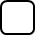 Miembros de la unidad de convivenciaDNI / NIE de todos los miembros de la unidad de convivencia mayores de 16 añosDNI / NIE de todos los miembros de la unidad de convivencia mayores de 16 añosMiembros de la unidad de convivenciaLibro de familiaLibro de familiaSEGURIDAD SOCIALInforme de vida laboralInforme de vida laboralSEGURIDAD SOCIALCertificado de prestaciones sociales (POSITIVO O NEGATIVO)Certificado de prestaciones sociales (POSITIVO O NEGATIVO)SI ESTÁ TRABAJANDO3 últimas nóminas3 últimas nóminasSI NO ESTÁ TRABAJANDOPEDIR EN EL SOCCertificado de cobro de prestaciones sociales (POSITIVO O NEGATIVO)SI NO ESTÁ TRABAJANDOPEDIR EN EL SEPE (INEM)https://sede.sepe.gob.es/Certificado de cobro de subsidio por desempleo (POSITIVO O NEGATIVO)SI NO ESTÁ TRABAJANDOPEDIR EN LA SEGURIDAD SOCIALCertificado de prestaciones sociales (POSITIVO O NEGATIVO)SI NO ESTÁ TRABAJANDOPEDIR EN ASUNTOS SOCIALES Y FAMILIASCertificado de prestaciones sociales (POSITIVO O NEGATIVO)HACIENDAÚltima declaración de la rentaÚltima declaración de la rentaHACIENDACertificado de imputaciones conforme no se presentó la declaración de la rentaCertificado de imputaciones conforme no se presentó la declaración de la rentaBANCOExtracto de los últimos 3 meses de todas las cuentas bancariasExtracto de los últimos 3 meses de todas las cuentas bancariasSUMINISTROS Luz: última factura + comprobante de pagoLuz: última factura + comprobante de pagoSUMINISTROS Agua: última factura + comprobante de pagoAgua: última factura + comprobante de pagoSI TIENE DISCAPACIDAD RECONONOCIDADocumento de reconocimiento de discapacidadDocumento de reconocimiento de discapacidadDECLARACIÓN RESPONSABLE DE INGRESOSDocumento facilitado por Prat EspaisDocumento facilitado por Prat Espais